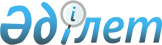 Батыс Қазақстан облысы Зеленов ауданының ауыл шаруашылығы саласында көрсетілетін мемлекеттiк қызметтердің регламенттерiн бекiту туралы
					
			Күшін жойған
			
			
		
					Батыс Қазақстан облысы Зеленов ауданы әкімдігінің 2013 жылғы 5 наурыздағы № 135 қаулысы. Батыс Қазақстан облысы әділет департаментінде 2013 жылғы 12 сәуірде № 3250 болып тіркелді. Күші жойылды - Батыс Қазақстан облысы Зеленов ауданы әкімдігінің 2013 жылғы 7 маусымда № 307 қаулысымен      Ескерту. Күші жойылды - Батыс Қазақстан облысы Зеленов ауданы әкімдігінің 07.06.2013 № 307 қаулысымен      Қазақстан Республикасының 2001 жылғы 23 қаңтардағы "Қазақстан Республикасындағы жергілікті мемлекеттік басқару және өзін-өзі басқару туралы" және 2000 жылғы 27 қарашадағы "Әкімшілік рәсімдер туралы" Заңдарын басшылыққа ала отырып, аудан әкімдігі ҚАУЛЫ ЕТЕДІ:



      1. Қоса беріліп отырған Батыс Қазақстан облысы Зеленов ауданының ауыл шаруашылығы саласында көрсетілетін мемлекеттiк қызметтердің регламенттерi бекітілсін:



      1) "Жеке қосалқы шаруашылықтың болуы туралы анықтама беру";



      2) "Ветеринариялық анықтама беру";



      3) "Жануарға ветеринариялық паспорт беру".



      2. Осы қаулының орындалуын бақылау аудан әкімінің орынбасары А. Т. Амангалиевке жүктелсін.



      3. Осы қаулы алғаш ресми жарияланған күннен кейін күнтізбелік он күн өткен соң қолданысқа енгізіледі.      Аудан әкімі                      М. Унгарбеков

Аудан әкімдігінің

2013 жылғы 5 наурыздағы

№ 135 қаулысымен

бекітілген "Жеке қосалқы шаруашылықтың

болуы туралы анықтама беру"

мемлекеттік қызмет

регламенті 

1. Жалпы ережелер      1. Осы "Жеке қосалқы шаруашылықтың болуы туралы анықтама беру" мемлекеттiк қызмет регламентi (бұдан әрi – Регламент) Қазақстан Республикасының 2000 жылғы 27 қарашадағы "Әкiмшiлiк рәсiмдер туралы" Заңының 9-1 бабының 4 тармағына сәйкес әзiрлендi.

      2. "Жеке қосалқы шаруашылықтың болуы туралы анықтама беру" мемлекеттік қызметті (бұдан әрі – мемлекеттік қызмет) Зеленов ауданының ауылдық (селолық) округ әкімдерінің аппараттарымен (бұдан әрі – уәкілетті орган), сонымен қатар, баламалы негізде Қазақстан Республикасы Көлік және коммуникация министрлігі Мемлекеттік қызметтердің автоматтандырылуын және халыққа қызмет көрсету орталықтары қызметтерінің үйлестірілуін бақылау жөніндегі комитетінің "Халыққа қызмет көрсету" Республикалық мемлекеттік кәсіпорыны "Батыс Қазақстан облысы бойынша халыққа қызмет көрсету орталығы" филиалының Зеленов аудандық бөлімдері (бұдан әрі – орталық) арқылы ұсынылады.

      Шалғай орналасқан елді мекендердегі тұрғындардың мемлекеттік қызметтерге қол жетімділігін қамтамасыз ету мақсатында, мемлекеттік қызметтерді Мобильді орталықтары арқылы көрсетуге жол беріледі.

      3. Көрсетілетін мемлекеттік қызмет нысаны: автоматтандырылмаған.

      4. Мемлекеттік қызмет Қазақстан Республикасының 2001 жылғы 17 шілдедегі "Мемлекеттік арнаулы әлеуметтік көмек туралы" Заңының және Қазақстан Республикасы Үкіметінің 2009 жылғы 31 желтоқсандағы № 2318 "Жеке қосалқы шаруашылықтың болуы туралы анықтама беру" мемлекеттік қызмет көрсету стандартын бекіту туралы" қаулысы (бұдан әрі – Стандарт) негізінде көрсетiледi.

      5. Мемлекеттік қызмет туралы ақпарат көздері Қазақстан Республикасы Ауыл шаруашылығы министрлігінің www.minagri.gov.kz интернет-ресурстары, Қазақстан Республикасы Көлік және коммуникация министрлігінің Мемлекеттік қызметтерді автоматтандыруды бақылау және халыққаа қызмет көрсету орталықтарының қызметін үйлестіру жөніндегі комитетінің "Халыққа қызмет көрсету орталығы" республикалық мемлекеттік кәсіпорнының интернет-ресурсы: www.con.gov.kz; "электрондық үкіметтің" www.gov.kz веб-порталы, ресми ақпарат көздері уәкілетті органның және орталықтың ғимараттарында орналасқан стенділер.

      Орталықтардың мекен-жайлары: Индекс 090616, Батыс Қазақстан облысы, Зеленов ауданы, Переметный ауылы, Гагарин көшесі, 69 Б, телефондары: 8(71130)23616, 8(71130)23615.

      Индекс 090602, Батыс Қазақстан облысы, Зеленов ауданы, Дариян ауылы, Балдырған көшесі, 27/1, телефоны: 8(71131)24080.

      Уәкілетті органдардың мекен-жайлары осы Регламентке 1 қосымшада көрсетілген.

      6. Көрсетілетін мемлекеттiк қызмет көрсетудiң нәтижесi жеке қосалқы шаруашылықтың болуы туралы анықтама (бұдан әрі – анықтама) (қағаз жеткiзгiште), не мемлекеттiк қызметті көрсетуден бас тарту туралы дәлелдi жауап болып табылады.

      7. Мемлекеттік қызмет жеке тұлғаларға (бұдан әрі – мемлекеттік қызметті алушы) көрсетіледі. 

2. Мемлекеттік қызмет көрсету тәртібі      8. Мемлекеттік қызмет көрсету мерзімдері уәкілетті органға өтiнiш берген кезде:

      1) мемлекеттік қызмет өтініш берілген сәттен бастап 2 (екі) жұмыс күні ішінде көрсетіледі;

      2) мемлекеттік қызмет алушы өтініш берген күні көрсетілетін мемлекеттік қызметті алғанға дейiнгi күтудiң ең жоғары шектi уақыты 10 (он) минуттан аспайды;

      3) мемлекеттiк қызметтi алушыға қызмет көрсетудiң ең жоғары шектi уақыты 10 (он) минуттан аспайды;

      Орталыққа өтініш берген кезде:

      1) мемлекеттiк қызметтi алушы Стандарттың 11 тармағында көрсетілген қажетті құжаттарды тапсырған сәттен бастап мемлекеттік қызмет көрсету мерзімі 2 (екі) жұмыс күнінен аспайды;

      2) мемлекеттiк қызметтi алушы өтініш берген күні көрсетілетін мемлекеттік қызметті алғанға дейінгі күтудің ең жоғары шекті уақыты 20 (жиырма) минуттан аспайды;

      3) мемлекеттiк қызметтi алушыға қызмет көрсетудiң ең жоғары шектi уақыты 20 (жиырма) минуттан аспайды.

      9. Мемлекеттік қызмет тегін көрсетіледі.

      10. Жұмыс кестесі:

      1) Уәкілетті орган: демалыс және мереке күндерін қоспағанда, күн сайын дүйсенбі мен жұма аралығында сағат 13.00-ден 14.00-ге дейінгі түскі үзіліспен сағат 9.00-ден 18.00-ге дейін ұсынады. Қабылдау алдын ала жазылусыз және жедел қызмет көрсетусіз кезек күту тәртібімен жүзеге асырылады.

      2) Орталықтар: мемлекеттік қызметті демалыс және мереке күндерін қоспағанда, күн сайын дүйсенбі мен сенбі аралығында сағат 9.00-ден 20.00-ге дейін үзіліссіз көрсетіледі. Қабылдау тездетілген қызмет көрсетусіз "электронды" кезек күту тәртібімен жүзеге асырылады.

      Мобильді орталықтар Орталық бекіткен кестеге сәйкес, бір елді мекенде аптасына бір рет алты сағаттан кем емес уақытта құжаттар қабылдауды жүзеге асырады.

      11. Мемлекеттік қызметті көрсету үшін күтуге және қажетті құжаттарды дайындауға жағдайлар жасалады (күтуге арналған зал, құжаттарды толтыру орындары қажетті құжаттар тізбесі және оларды толтыру үлгілері бар стенділермен жараүталады). Уәкілетті органдардың және орталықтың ғимараттары физикалық мүмкіндіктері шектеулі адамдардың кіруіне арналған пандусы бар кіреберіспен жабдықталған. 

3. Мемлекеттiк қызмет көрсету

процесінде iс-әрекеттердің (өзара

іс-әрекеттердің) тәртібін сипаттау      12. Мемлекеттік қызметті алу үшін мемлекеттік қызметті алушы Стандарттың 11 тармағында айқындалған құжаттардың тапсырады.

      13. Мемлекеттік қызметті алу үшін барлық қажетті құжаттарды тапсырған кезде мемлекеттік қызметті алушыға тиісті құжаттарды қабылдағаны туралы қолхат беріледі, онда:

      1) сұранымды қабылдау нөмірі және күні;

      2) сұратылған мемлекеттік қызметтің түрі;

      3) қоса берілген құжаттардың саны және атауы;

      4) мемлекеттік қызметтің нәтижелерін беру күні (уақыты) және орны;

      5) құжаттарды ресімдеуге өтінішті қабылдаған қызметкердің тегі, аты, әкесінің аты (болған жағдайда);

      6) мемлекеттік қызметті алушының тегі, аты, әкесінің аты (болған жағдайда), уәкілетті өкілдің тегі, аты, әкесінің аты және олардың байланыс телефондары көрсетіледі.

      14. Мемлекеттік қызмет көрсету нәтижесі мемлекеттік қызметті алушыға немесе оның өкіліне (нотариалды куәландырылған сенімхат бойынша) жеке өзі келген кезде беріледі.

      Егер мемлекеттік қызметті алушы қызмет нәтижесі үшін белгіленген мерзімде келмеген жағдайда, Орталық олардың бір ай ішінде сақталуын қамтамасыз етеді, одан кейін оларды уәкілетті органға тапсырады.

      15. Стандарттың 16 тармағында көзделген жағдайларда мемлекеттік қызмет көрсетуден бас тартылады.

      16. Мемлекеттік қызметті көрсету үрдісіне келесі құрылымдық–функционалдық бірліктер (бұдан әрі – ҚФБ) тартылады:

      1) орталық инспекторы;

      2) уәкілетті органның қызметкері;

      3) уәкілетті органның басшысы.

      17. Әрбір әкімшілік іс-әрекеттің (үдерістің) орындалу мерзімін көрсете отырып, әрбір ҚФБ-нің әкімшілік іс-әрекеттері (үдерістері) реттілігінің және өзара әрекеттестігінің мәтіндік кестелік сипаттамасы осы Регламенттің 2 қосымшасында келтірілген.

      18. Мемлекеттік қызметті көрсету үдерісіндегі әкімшілік іс-әрекеттің қисынды кезектілігі мен ҚФБ арасындағы өзара байланысты бейнелейтін сызба осы Регламенттің 3 қосымшасында келтірілген. 

4. Мемлекеттік қызметтерді көрсететін

лауазымды тұлғалардың жауапкершілігі      19. Мемлекеттік қызмет көрсету тәртібі бұзылған жағдайда лауазымды тұлғалар Қазақстан Республикасының заңнамалық актілеріне сәйкес жауапкершілік алады.

"Жеке қосалқы шаруашылықтың

болуы туралы анықтама беру"

мемлекеттік қызмет

регламентіне

1 қосымша Уәкілетті органдардың мекен-жайлары

"Жеке қосалқы шаруашылықтың

болуы туралы анықтама беру"

мемлекеттік қызмет

регламентіне

2 қосымша Әрбір әкімшілік іс-әрекеттің (үдерістің)

орындалу мерзімін көрсете отырып, әрбір

ҚФБ-нің әкімшілік іс-әрекеттері (үдерістері)

реттілігінің және өзара әрекеттестігінің

мәтіндік кестелік сипаттамасы

"Жеке қосалқы шаруашылықтың

болуы туралы анықтама беру"

мемлекеттік қызмет

регламентіне

3 қосымша Мемлекеттік қызметті көрсету

үдерісіндегі әкімшілік іс-әрекеттің

қисынды кезектілігі мен ҚФБ арасындағы

өзара байланысты бейнелейтін сызба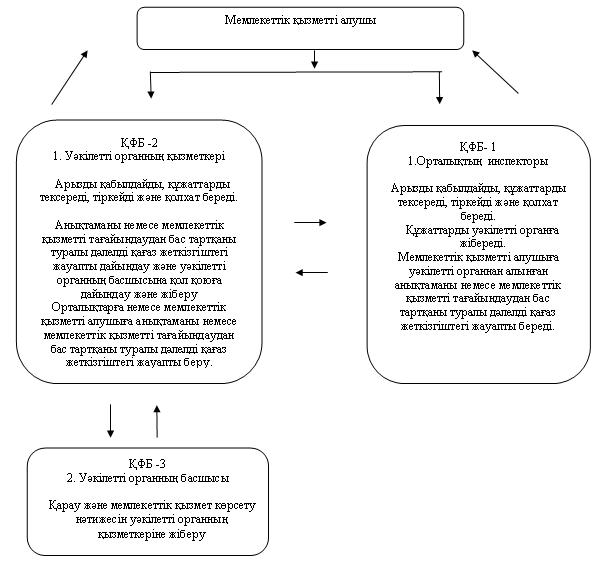 

Аудан әкімдігінің

2013 жылғы 5 наурыздағы

№ 135 қаулысымен

бекітілген "Ветеринариялық анықтама беру"

мемлекеттік қызмет

регламенті 

1. Жалпы ережелер      1. Осы "Ветеринариялық анықтама беру" мемлекеттiк қызмет регламентi (бұдан әрi – Регламент) Қазақстан Республикасының 2000 жылғы 27 қарашадағы "Әкiмшiлiк рәсiмдер туралы" Заңының 9-1 бабының 4 тармағына сәйкес әзiрлендi.

      2. "Ветеринариялық анықтама беру" мемлекеттік қызметін ветеринария саласындағы қызмет жүзеге асыратын Зеленов ауданының ауылдық (селолық) округтерінің жергiлiктi атқарушы органы бөлiмшесiнiң (бұдан әрi – уәкiлеттi орган) ветеринариялық дәрiгерiмен ұсынылады.

      3. Көрсетілетін мемлекеттік қызмет нысаны: автоматтандырылмаған.

      4. Мемлекеттік қызмет Қазақстан Республикасының 2002 жылғы 10 шілдедегі "Ветеринария туралы" Заңының, Қазақстан Республикасы Үкіметінің 2011 жылғы 29 сәуірдегі "Асыл тұқымды мал шаруашылығы және ветеринария саласындағы мемлекеттік қызметтер стандарттарын бекіту және Қазақстан Республикасы Үкіметінің 2010 жылғы 20 шілдедегі № 745 қаулысына өзгерістер мен толықтыру енгізу туралы" № 464 қаулысының (бұдан әрі – Стандарт) негізінде көрсетіледі.

      5. Мемлекеттік қызмет туралы ақпарат Қазақстан Республикасы Ауыл шаруашылығы министрлігінің интернет-ресурсында www.minagri.gov.kz, уәкілет органның үй-жайларында ілінген стендтерде орналасқан.

      Уәкілетті органдардың мекен-жайлары осы Регламентке 1 қосымшада көрсетілген.

      6. Көрсетілетін мемлекеттік қызметтің нәтижесі ветеринариялық анықтама (қағаз тасымалдағышта) беру не жазбаша түрдегі мемлекеттік қызмет көрсетуден бас тарту туралы дәлелді жауап болып табылады.

      7. Мемлекеттік қызмет жеке және заңды тұлғаларға (бұдан әрі – мемлекеттік қызметті тұтынушы) көрсетіледі. 

2. Мемлекеттік қызмет көрсету тәртібі      8. Мемлекеттiк қызмет мынадай мерзiмдерде ұсынылады:

      1) мемлекеттік қызмет жүгінген күннің ішінде көрсетіледі;

      2) мемлекеттік қызметті алуға дейінгі ең жоғары рұқсат етілетін күту уақыты - 30 (отыз) минуттан аспайды;

      3) мемлекеттік қызметті тұтынушыға қызмет ұсынудың ең жоғары рұқсат етілетін уақыты - 30 (отыз) минуттан аспайды.

      9. Мемлекеттік қызмет ақылы көрсетіледі (ветеринариялық анықтаманың бланкілерін беру). Тұтынушы екінші деңгейдегі банктер немесе банк операцияларының жекелеген түрлерін жүзеге асыратын ұйымдар арқылы мемлекеттік сатып алу туралы конкурс нәтижелері бойынша айқындалған бланктің құнын төлейді.

      10. Мемлекеттік қызмет демалыс және мереке күндерінен басқа, жұмыс күндері, сағат 9.00-ден 18.00-ге дейін, сағат 13.00-ден 14.00-ге дейінгі түскі үзіліспен ұсынылады. Қабылдау алдын ала жазылусыз және тездетілген қызмет көрсетусіз, кезек күту тәртібімен жүзеге асырылады.

      11. Мемлекеттік қызметті ұсыну үшін күтуге және қажетті құжаттарды дайындауға жағдай жасалады (күтуге арналған креслолар, құжаттарды толтыруға арналған орындар қажетті құжаттардың тізбесі және оларды толтыру үлгілері бар стенділермен жарақталады). Уәкілетті органның ғимаратына физикалық мүмкіндігі шектеулі адамдардың кіруіне арналған пандусы бар кіреберіспен жабдықталған. 

3. Мемлекеттiк қызмет көрсету

процесінде iс-әрекеттердің (өзара

іс-әрекеттердің) тәртібін сипаттау      12. Мемлекеттік қызметті алу үшін тұтынушылар Стандарттың 11 тармағында айқындалған құжаттарды тапсырады.

      13. Мемлекеттік қызмет тұтынушы не оның өкілі тікелей жүгінген күні көрсетіледі.

      14. Тұтынушысының өтініші ветеринариялық дәрiгерiмен жеке және заңды тұлғалардың өтініштерін тіркеу журналында, тұтынушының мемлекеттік қызметті алатын уақыты көрсетіліп тіркеледі.

      15. Стандарттың 16 тармағында көзделген жағдайларда мемлекеттiк қызмет көрсетуден бас тартылады.

      16. Мемлекеттiк қызметтi көрсету үдерiсiне келесi құрылымдық-функционалдық бiрлiк (бұдан әрi – ҚФБ) қатыстырылады - уәкілетті органның ветдәрiгері.

      17. Әрбір әкімшілік іс-әрекеттің (үдерістің) орындалу мерзімін көрсете отырып, әрбір ҚФБ-нің әкімшілік іс-әрекеттері (үдерістері) реттілігінің және өзара әрекеттестігінің мәтіндік кестелік сипаттамасы осы Регламенттің 2 қосымшасында келтірілген.

      18. Мемлекеттік қызметті көрсету үдерісіндегі әкімшілік іс-әрекеттің қисынды кезектілігі мен ҚФБ арасындағы өзара байланысты бейнелейтін сызба осы Регламенттің 3 қосымшасында келтірілген. 

4. Мемлекеттік қызметтерді көрсететін

лауазымды тұлғалардың жауапкершілігі      19. Мемлекеттік қызмет көрсету тәртібін бұзғаны үшін лауазымды тұлғалар Қазақстан Республикасының заңнамаларында қарастырылған жауапкершілікке тартылады.

"Ветеринариялық анықтама беру"

мемлекеттік қызмет

регламентіне

1 қосымша Уәкілетті органдардың мекен-жайлары

"Ветеринариялық анықтама беру"

мемлекеттік қызмет

регламентіне

2 қосымша Әрбір әкімшілік іс-әрекеттің (үдерістің)

орындалу мерзімін көрсете отырып, әрбір

ҚФБ-нің әкімшілік іс-әрекеттері (үдерістері)

реттілігінің және өзара әрекеттестігінің

мәтіндік кестелік сипаттамасы

"Ветеринариялық анықтама беру"

мемлекеттік қызмет

регламентіне

3 қосымша Мемлекеттік қызметті көрсету

үдерісіндегі әкімшілік іс-әрекеттің

қисынды кезектілігі мен ҚФБ арасындағы

өзара байланысты бейнелейтін сызба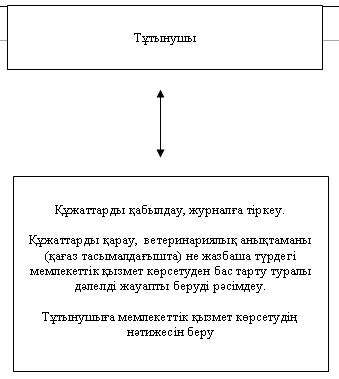 

Аудан әкімдігінің

2013 жылғы 5 наурыздағы

№ 135 қаулысымен

бекітілген "Жануарға ветеринариялық

паспорт беру"

мемлекеттік қызмет

регламенті 

1. Жалпы ережелер      1. Осы "Жануарға ветеринариялық паспорт беру" мемлекеттiк қызмет регламентi (бұдан әрi – Регламент) Қазақстан Республикасының 2000 жылғы 27 қарашадағы "Әкiмшiлiк рәсiмдер туралы" Заңының 9-1 бабы 4 тармағынасәйкес әзiрлендi.

      2. "Жануарға ветеринариялық паспорт беру" мемлекеттік қызметі (бұдан әрі – мемлекеттік қызмет) Зеленов ауданының ауылдық (селолық) округтерінің жергiлiктi атқарушы органы бөлiмшесiнiң (бұдан әрi – уәкiлеттi орган) ветеринариялық дәрiгерiмен көрсетiледi.

      3. Көрсетілетін мемлекеттік қызмет нысаны: автоматтандырылмаған.

      4. Мемлекеттік қызмет Қазақстан Республикасының 2002 жылғы 10 шілдедегі "Ветеринария туралы" Заңының, Қазақстан Республикасы Үкіметінің 2011 жылғы 29 сәуірдегі "Асыл тұқымды мал шаруашылығы және ветеринария саласындағы мемлекеттік қызметтер стандарттарын бекіту және Қазақстан Республикасы Үкіметінің 2010 жылғы 20 шілдедегі № 745 қаулысына өзгерістер мен толықтыру енгізу туралы" № 464 қаулысының (бұдан әрі – Стандарт) негізінде көрсетіледі.

      5. Мемлекеттік қызмет туралы ақпарат Қазақстан Республикасы Ауыл шаруашылығы министрлігінің интернет-ресурсында www.minagri.gov.kz, уәкілет органның үй-жайларында ілінген стендтерде орналасқан.

      Уәкілетті органдардың мекен-жайлары осы Регламентке 1 қосымшада көрсетілген.

      6. Көрсетілетін мемлекеттік қызметтің нәтижесі ветеринариялық анықтама (қағаз тасымалдағышта) беру не жазбаша түрдегі мемлекеттік қызмет көрсетуден бас тарту туралы дәлелді жауап болып табылады.

      7. Мемлекеттік қызмет жеке және заңды тұлғаларға (бұдан әрі – мемлекеттік қызметті тұтынушы) көрсетіледі. 

2. Мемлекеттік қызмет көрсету тәртібі      8. Мемлекеттік қызмет мынадай мерзімдерде ұсынылады:

      1) жануарға ветеринариялық паспорты, (жануарға ветеринариялық паспортынан үзінді беру) мерзімі, жануарға жеке нөмір берген сәттен бастап немесе оны беруден бас тартқанда - 3 (үш) жұмыс күн ішінде;

      2) жануарға ветеринариялық паспорттың телнұсқасын беру, жануар иесі жануарға ветеринариялық паспорттың жоғалғаны туралы өтініш берген күнінен бастап - 10 (он) жұмыс күн ішінде;

      3) мемлекеттік қызметті ұсынудың ең жоғары рұқсат етілетін уақыты - 30 (отыз) минуттан аспайды;

      4) тұтынушыға ең жоғары рұқсат етілетін қызмет көрсету уақыты - 40 (қырық) минуттан аспайды.

      9. Мемлекеттік қызмет ақылы жүзеге асырылады (жануарға ветеринариялық паспорттың бланкісін беру). Тұтынушы банк операцияларының жекелеген түрлерін жүзеге асыратын екінші деңгейдегі банктер немесе ұйымдар арқылы мемлекеттік сатып алу туралы конкурс нәтижесі бойынша анықталған бланктің құнын төлейді.

      10. Мемлекеттік қызмет демалыс және мереке күндерінен басқа, жұмыс күндері, сағат 9.00-ден 18.00-ге дейін, сағат 13.00-ден 14.00-ге дейінгі түскі үзіліспен ұсынылады. Қабылдау алдын ала жазылусыз және тездетілген қызмет көрсетусіз, кезек күту тәртібімен жүзеге асырылады.

      11. Мемлекеттік қызметті ұсыну үшін күтуге және қажетті құжаттарды дайындауға жағдай жасалады (күтуге арналған креслолар, құжаттарды толтыруға арналған орындар қажетті құжаттардың тізбесі және оларды толтыру үлгілері бар стенділермен жарақталады). Уәкілетті органның ғимаратына физикалық мүмкіндігі шектеулі адамдардың кіруіне арналған пандусы бар кіреберіспен жабдықталған. 

3. Мемлекеттiк қызмет көрсету

процесінде iс-әрекеттердің (өзара

іс-әрекеттердің) тәртібін сипаттау      12.Мемлекеттік қызметті алу үшін тұтынушылар Стандарттың 11 тармағында айқындалған құжаттарды тапсырады.

      13. Жануарға ветеринариялық паспорт алу кезінде, тұтынушыға қажетті құжаттар өткізгенін растайтын құжат қажет емес.

      Жануарға ветеринариялық паспорттың телнұсқасын (жануарға ветеринариялық паспорттан үзінді) алу үшін жүгінген кезде, тұтынушының өтініші тіркеу журналына тіркеліп, мемлекеттік қызметті тұтынушыға күні мен уақыты, мерзімі және орны көрсетілген талон беріледі.

      14. Жануарға ветеринариялық паспорт (жануарға ветеринариялық паспорттың телнұсқасы және жануарға ветеринариялық паспорттан үзінді) жануар иесінің жеке өзі не оның өкілі келген кезде беріледі.

      15. Мемлекеттік қызметті көрсетуден бас тартуға, жануардың берілген бірдейлендіру нөмірі болмауы негіз болып табылады.

      16. Мемлекеттiк қызметтi көрсету үдерiсiне келесi құрылымдық-функционалдық бiрлiк (бұдан әрi – ҚФБ) қатыстырылады: ветеринариялық дәрiгер.

      17. Әрбір әкімшілік іс-әрекеттерді (рәсімдерді) орындаудың мерзімін көрсетумен әрбір құрылымдық-функционалдық бірлік (бұдан әрі - ҚФБ) бойынша әкімшілік іс-әрекеттердің (рәсімдердің) кезектілігі мен өзара іс-әрекеттердің мәтіндік кестелік сипаттамасы осы Регламенттің 2 қосымшасында келтірілген.

      18. Мемлекеттік қызметті көрсету үдерісіндегі әкімшілік іс-әрекеттердің логикалық кезектілігі және ҚФБ арасындағы өзара байланысты көрсететін схема осы Регламенттің 3 қосымшасында келтірілген. 

4. Мемлекеттік қызметтерді көрсететін

лауазымды тұлғалардың жауапкершілігі      19. Мемлекеттік қызмет көрсету тәртібін бұзғаны үшін лауазымды тұлғалар Қазақстан Республикасының заңнамаларында қарастырылған жауапкершілікке тартылады.

"Жануарға ветеринариялық

паспорт беру"

мемлекеттік қызмет

регламентіне

1 қосымша Уәкілетті органдардың мекен-жайлары

"Жануарға ветеринариялық

паспорт беру"

мемлекеттік қызмет

регламентіне

2 қосымша Әрбір әкімшілік іс-әрекеттің (үдерістің)

орындалу мерзімін көрсете отырып, әрбір

ҚФБ-нің әкімшілік іс-әрекеттері (үдерістері)

реттілігінің және өзара әрекеттестігінің

мәтіндік кестелік сипаттамасы

"Жануарға ветеринариялық

паспорт беру"

мемлекеттік қызмет

регламентіне

3 қосымша Мемлекеттік қызметті көрсету

үдерісіндегі әкімшілік іс-әрекеттің

қисынды кезектілігі мен ҚФБ арасындағы

өзара байланысты бейнелейтін сызба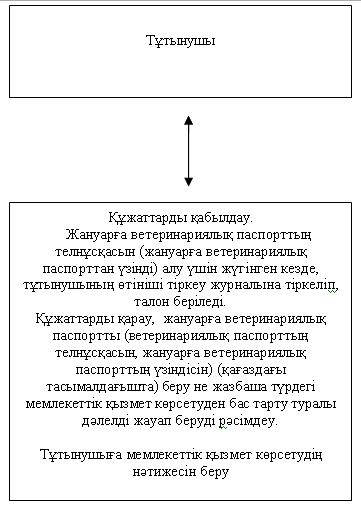 
					© 2012. Қазақстан Республикасы Әділет министрлігінің «Қазақстан Республикасының Заңнама және құқықтық ақпарат институты» ШЖҚ РМК
				№ р/сАтауыМекен-жайыБайланыс телефоны1"Переметный ауылдық (селолық) округі әкімінің аппараты" мемлекеттік мекемесіБатыс Қазақстан облысы, Зеленов ауданы, Переметный ауылы, Гагарин көшесі, 83 871130-22-162871130-23-3812"Зеленов ауылдық (селолық) округі әкімінің аппараты" мемлекеттік мекемесіБатыс Қазақстан облысы, Зеленов ауданы, Зеленый ауылы, Чапаев атындағы көше871130-77-132871130-77-1973"Егіндібұлақ ауылдық (селолық) округі әкімінің аппараты" мемлекеттік мекемесіБатыс Қазақстан облысы, Зеленов ауданы, Егiндiбұлақ ауылы, Школьная көшесі, 1871130-25-273871130-25-9204"Железнов ауылдық (селолық) округі әкiмiнiң аппараты" мемлекеттік мекемесіБатыс Қазақстан облысы, Зеленов ауданы, Железнов ауылы, Мектеп көшесі871130-72-1325"Шалғай ауылдық (селолық) округі әкiмiнiң аппараты" мемлекеттік мекемесіБатыс Қазақстан облысы, Зеленов ауданы, село Шалғай, Чамчияна көшесі, 12871130-73-121871130-25-9036"Белес ауылдық (селолық) округі әкiмiнiң аппараты" мемлекеттік мекемесіБатыс Қазақстан облысы, Зеленов ауданы, Белес ауылы, Матросов атындағы көше871130-61-135871130-61-1777"Щапов ауылдық (селолық) округі әкiмiнiң аппараты" мемлекеттік мекемесіБатыс Қазақстан облысы, Зеленов ауданы, Щапов ауылы, Мир көшесі, 1871130-69-132871130-69-1258"Көшім ауылдық (селолық) округі әкiмiнiң аппараты" мемлекеттік мекемесіБатыс Қазақстан облысы, Зеленов ауданы, Ү-Шаған селосы, Советская көшесі, 58871130-76-132871130-76-1699"Янайкин ауылдық (селолық) округі әкiмiнiң аппараты" мемлекеттік мекемесіБатыс Қазақстан облысы, Зеленов ауданы, Янайкин ауылы, Советская көшесі871130-74-132871130-74-16010"Краснов ауылдық (селолық) округі әкiмiнiң аппараты" мемлекеттік мекемесіБатыс Қазақстан облысы, Зеленов ауданы, Погодаев ауылы, Жеңiс көшесі, 1871131-34-112871131-34-13611"Дариян ауылдық (селолық) округі әкiмiнiң аппараты" мемлекеттік мекемесіБатыс Қазақстан облысы, Зеленов ауданы, Дариян ауылы, Пионерская көшесі, 26871131-24-06312"Трекин ауылдық (селолық) округі әкiмiнiң аппараты" мемлекеттік мекемесіБатыс Қазақстан облысы, Зеленов ауданы, Трекин ауылы, Жиберин атындағы көшесі, 1871131-24-204871131-97-11813"Январцев ауылдық (селолық) округі әкiмiнiң аппараты" мемлекеттік мекемесіБатыс Қазақстан облысы, Зеленов ауданы, Январцев ауылы, Советская көшесі871131-95-54914"Рубежин ауылдық (селолық) округі әкiмiнiң аппараты" мемлекеттік мекемесіБатыс Қазақстан облысы, Зеленов ауданы, Рубежинск ауылы, Ленин атындағы көшесі, 5871131-33-31815"Красноармейск ауылдық (селолық) округі әкiмiнiң аппараты" мемлекеттік мекемесіБатыс Қазақстан облысы, Зеленов ауданы, Красноармейск ауылы, Красноармейская көшесі871131-98-734871131-98-73016"Макаров ауылдық (селолық) округі әкiмiнiң аппараты" мемлекеттік мекемесіБатыс Қазақстан облысы, Зеленов ауданы, Макаров ауылы, Петров атындағы көшесі, 1871131-21-68417"Мичурин ауылдық (селолық) округі әкiмiнiң аппараты" мемлекеттік мекемесіБатыс Қахақстан облысы, Зеленов ауданы, Мичурин ауылы, Мичурин атындағы көшесі, 5/1871122-19-152

 18"Раздольное ауылдық (селолық) округі әкiмiнiң аппараты" мемлекеттік мекемесіБатыс Қазақстан облысы, Зеленов ауданы, Раздольное ауылы, Шевченко атындағы көше871131-96-13119"Махамбет ауылдық (селолық) округі әкiмiнiң аппараты" мемлекеттік мекемесіБатыс Қазақстан облысы, Зеленов ауданы, Махамбет ауылы, Ленин атындағы көше871131-91-12320"Чеботарев ауылдық (селолық) округі әкiмiнiң аппараты" мемлекеттік мекемесіБатыс Қазақстан облысы, Зеленов ауданы, Чеботарев ауылы871131-31-143871131-20-57321"Сұлу көл ауылдық (селолық) округі әкiмiнiң аппараты" мемлекеттік мекемесіБатыс Қазақстан облысы, Зеленов ауданы, Сұлу көл ауылы, Достық көшесі, 15871131-31-14522"Чувашин ауылдық (селолық) округі әкiмiнiң аппараты" мемлекеттік мекемесіБатыс Қазақстан облысы, Зеленов ауданы, Чувашинск ауылы, Ленин атындағы көшесі871131-50-287871131-50-65123"Чиров ауылдық (селолық) округі әкiмiнiң аппараты" мемлекеттік мекемесіБатыс Қазақстан облысы, Зеленов ауданы, Чиров ауылы, Мир көшесі, 68871131-93-14524"Достық ауылдық (селолық) округі әкiмiнiң аппараты" мемлекеттік мекемесіБатыс Қазақстан облысы, Зеленов ауданы, Достық ауылы, Гагарин көшесі, 21871131-32-147871131-32-193№ іс-әрекет (барысы, жұмыс ағыны)№ іс-әрекет (барысы, жұмыс ағыны)№ іс-әрекет (барысы, жұмыс ағыны)ҚФБ-1

Орталық инспекторыҚФБ-2

Уәкілетті органның қызметкеріҚФБ-3

Уәкілетті органның басшысы№ 1 іс-әрекет

Арызды қабылдайды, құжаттарды тексереді, тіркейді және қолхат береді№ 1 іс-әрекет

Арызды қабылдайды, құжаттарды тексереді, тіркейді және қолхат береді№ 1 іс-әрекет

Мемлекеттік қызмет көрсету қорытындыларын қарайды және уәкілетті органның қызметкеріне жіберу№ 2 іс-әрекет

Құжаттарды уәкілетті органға жібереді№ 2 іс-әрекет

Анықтаманы немесе мемлекеттік қызметті тағайындаудан бас тартқаны туралы дәлелді қағаз жеткізгіштегі жауапты уәкілетті органның басшысына жіберу және дайындау№ 1 іс-әрекет

Мемлекеттік қызмет көрсету қорытындыларын қарайды және уәкілетті органның қызметкеріне жіберу№ 3 іс-әрекет

Мемлекеттік қызмет алушыға уәкілетті органнан алынған анықтаманы немесе мемлекеттік қызметті тағайындаудан бас тартқаны туралы дәлелді қағаз жеткізгіштегі жауапты береді№ 3 іс-әрекет

Орталыққа немесе мемлекеттік қызмет алушыға анықтаманы немесе мемлекеттік қызметті тағайындаудан бас тартқаны туралы дәлелді қағаз жеткізгіштегі жауапты беру№ 1 іс-әрекет

Мемлекеттік қызмет көрсету қорытындыларын қарайды және уәкілетті органның қызметкеріне жіберуОрындау мерзімі:

уәкiлеттi органда мемлекеттік қызмет өтініш берілген сәттен бастап 2 (екі) жұмыс күні ішінде көрсетіледі;

орталықта мемлекеттiк қызметтi алушы Стандарттың 11 тармағында көрсетілген қажетті құжаттарды тапсырған сәттен бастап мемлекеттік қызмет көрсету мерзімі 2 (екі) жұмыс күнінен аспайды.Орындау мерзімі:

уәкiлеттi органда мемлекеттік қызмет өтініш берілген сәттен бастап 2 (екі) жұмыс күні ішінде көрсетіледі;

орталықта мемлекеттiк қызметтi алушы Стандарттың 11 тармағында көрсетілген қажетті құжаттарды тапсырған сәттен бастап мемлекеттік қызмет көрсету мерзімі 2 (екі) жұмыс күнінен аспайды.Орындау мерзімі:

уәкiлеттi органда мемлекеттік қызмет өтініш берілген сәттен бастап 2 (екі) жұмыс күні ішінде көрсетіледі;

орталықта мемлекеттiк қызметтi алушы Стандарттың 11 тармағында көрсетілген қажетті құжаттарды тапсырған сәттен бастап мемлекеттік қызмет көрсету мерзімі 2 (екі) жұмыс күнінен аспайды.№ р/сАтауыМекен-жайыБайланыс телефоны1"Переметный ауылдық (селолық) округі әкімінің аппараты" мемлекеттік мекемесіБатыс Қазақстан облысы, Зеленов ауданы, Переметный ауылы, Гагарин көшесі, 83 871130-22-162871130-23-3812"Зеленов ауылдық (селолық) округі әкімінің аппараты" мемлекеттік мекемесіБатыс Қазақстан облысы, Зеленов ауданы, Зеленый ауылы, Чапаев атындағы көше871130-77-132871130-77-1973"Егіндібұлақ ауылдық (селолық) округі әкімінің аппараты" мемлекеттік мекемесіБатыс Қазақстан облысы, Зеленов ауданы, Егiндiбұлақ ауылы, Школьная көшесі, 1871130-25-273871130-25-9204"Железнов ауылдық (селолық) округі әкiмiнiң аппараты" мемлекеттік мекемесіБатыс Қазақстан облысы, Зеленов ауданы, Железнов ауылы, Мектеп көшесі871130-72-1325"Шалғай ауылдық (селолық) округі әкiмiнiң аппараты" мемлекеттік мекемесіБатыс Қазақстан облысы, Зеленов ауданы, село Шалғай, Чамчияна көшесі, 12871130-73-121871130-25-9036"Белес ауылдық (селолық) округі әкiмiнiң аппараты" мемлекеттік мекемесіБатыс Қазақстан облысы, Зеленов ауданы, Белес ауылы, Матросов атындағы көше871130-61-135871130-61-1777"Щапов ауылдық (селолық) округі әкiмiнiң аппараты" мемлекеттік мекемесіБатыс Қазақстан облысы, Зеленов ауданы, Щапов ауылы, Мир көшесі, 1871130-69-132871130-69-1258"Көшім ауылдық (селолық) округі әкiмiнiң аппараты" мемлекеттік мекемесіБатыс Қазақстан облысы, Зеленов ауданы, Ү-Шаған селосы, Советская көшесі, 58871130-76-132871130-76-1699"Янайкин ауылдық (селолық) округі әкiмiнiң аппараты" мемлекеттік мекемесіБатыс Қазақстан облысы, Зеленов ауданы, Янайкин ауылы, Советская көшесі871130-74-132871130-74-16010"Краснов ауылдық (селолық) округі әкiмiнiң аппараты" мемлекеттік мекемесіБатыс Қазақстан облысы, Зеленов ауданы, Погодаев ауылы, Жеңiс көшесі, 1871131-34-112871131-34-13611"Дариян ауылдық (селолық) округі әкiмiнiң аппараты" мемлекеттік мекемесіБатыс Қазақстан облысы, Зеленов ауданы, Дариян ауылы, Пионерская көшесі, 26871131-24-06312"Трекин ауылдық (селолық) округі әкiмiнiң аппараты" мемлекеттік мекемесіБатыс Қазақстан облысы, Зеленов ауданы, Трекин ауылы, Жиберин атындағы көшесі, 1871131-24-204871131-97-11813"Январцев ауылдық (селолық) округі әкiмiнiң аппараты" мемлекеттік мекемесіБатыс Қазақстан облысы, Зеленов ауданы, Январцев ауылы, Советская көшесі871131-95-54914"Рубежин ауылдық (селолық) округі әкiмiнiң аппараты" мемлекеттік мекемесіБатыс Қазақстан облысы, Зеленов ауданы, Рубежинск ауылы, Ленин атындағы көшесі, 5871131-33-31815"Красноармейск ауылдық (селолық) округі әкiмiнiң аппараты" мемлекеттік мекемесіБатыс Қазақстан облысы, Зеленов ауданы, Красноармейск ауылы, Красноармейская көшесі871131-98-734871131-98-73016"Макаров ауылдық (селолық) округі әкiмiнiң аппараты" мемлекеттік мекемесіБатыс Қазақстан облысы, Зеленов ауданы, Макаров ауылы, Петров атындағы көшесі, 1871131-21-68417"Мичурин ауылдық (селолық) округі әкiмiнiң аппараты" мемлекеттік мекемесіБатыс Қахақстан облысы, Зеленов ауданы, Мичурин ауылы, Мичурин атындағы көшесі, 5/1871122-19-152

 18"Раздольное ауылдық (селолық) округі әкiмiнiң аппараты" мемлекеттік мекемесіБатыс Қазақстан облысы, Зеленов ауданы, Раздольное ауылы, Шевченко атындағы көше871131-96-13119"Махамбет ауылдық (селолық) округі әкiмiнiң аппараты" мемлекеттік мекемесіБатыс Қазақстан облысы, Зеленов ауданы, Махамбет ауылы, Ленин атындағы көше871131-91-12320"Чеботарев ауылдық (селолық) округі әкiмiнiң аппараты" мемлекеттік мекемесіБатыс Қазақстан облысы, Зеленов ауданы, Чеботарев ауылы871131-31-143871131-20-57321"Сұлу көл ауылдық (селолық) округі әкiмiнiң аппараты" мемлекеттік мекемесіБатыс Қазақстан облысы, Зеленов ауданы, Сұлу көл ауылы, Достық көшесі, 15871131-31-14522"Чувашин ауылдық (селолық) округі әкiмiнiң аппараты" мемлекеттік мекемесіБатыс Қазақстан облысы, Зеленов ауданы, Чувашинск ауылы, Ленин атындағы көшесі871131-50-287871131-50-65123"Чиров ауылдық (селолық) округі әкiмiнiң аппараты" мемлекеттік мекемесіБатыс Қазақстан облысы, Зеленов ауданы, Чиров ауылы, Мир көшесі, 68871131-93-14524"Достық ауылдық (селолық) округі әкiмiнiң аппараты" мемлекеттік мекемесіБатыс Қазақстан облысы, Зеленов ауданы, Достық ауылы, Гагарин көшесі, 21871131-32-147871131-32-193№ (жұмыс барысының, ағынының) іс-әрекеті№ (жұмыс барысының, ағынының) іс-әрекеті№ (жұмыс барысының, ағынының) іс-әрекетіҚФБУәкілетті органның ветдәрiгерІс-әрекеттің (үдерiстiң, рәсiмдеудiң, операцияның) атауы және олардың сипаттамасыҚұжаттарды қабылдау, журналға тiркеу.

Құжаттарды қарау, ветеринариялық анықтама (қағаздағы тасымалдағышта) берудi рәсiмдеу, не мемлекеттiк қызмет көрсетудiң дәлелдi жазбаша бас тарту жауабы.Аяқтау нысаны (деректер, құжат, ұйымдастыру-

басшылық ету шешiмi)Тұтынушыға мемлекеттiк қызмет көрсетудiң нәтижесiн беру.Орындау мерзiмдерi1) мемлекеттік қызмет жүгінген күннің ішінде көрсетіледі.

2) мемлекеттік қызметті алуға дейінгі ең жоғары рұқсат етілетін күту уақыты - 30 (отыз) минуттан аспайды.

3) тұтынушыға ұсынудың ең жоғары рұқсат етілетін уақыты - 30 (отыз) минуттан аспайды.№ р/сАтауыМекен-жайыБайланыс телефоны1"Переметный ауылдық (селолық) округі әкімінің аппараты" мемлекеттік мекемесіБатыс Қазақстан облысы, Зеленов ауданы, Переметный ауылы, Гагарин көшесі, 83 871130-22-162871130-23-3812"Зеленов ауылдық (селолық) округі әкімінің аппараты" мемлекеттік мекемесіБатыс Қазақстан облысы, Зеленов ауданы, Зеленый ауылы, Чапаев атындағы көше871130-77-132871130-77-1973"Егіндібұлақ ауылдық (селолық) округі әкімінің аппараты" мемлекеттік мекемесіБатыс Қазақстан облысы, Зеленов ауданы, Егiндiбұлақ ауылы, Школьная көшесі, 1871130-25-273871130-25-9204"Железнов ауылдық (селолық) округі әкiмiнiң аппараты" мемлекеттік мекемесіБатыс Қазақстан облысы, Зеленов ауданы, Железнов ауылы, Мектеп көшесі871130-72-1325"Шалғай ауылдық (селолық) округі әкiмiнiң аппараты" мемлекеттік мекемесіБатыс Қазақстан облысы, Зеленов ауданы, село Шалғай, Чамчияна көшесі, 12871130-73-121871130-25-9036"Белес ауылдық (селолық) округі әкiмiнiң аппараты" мемлекеттік мекемесіБатыс Қазақстан облысы, Зеленов ауданы, Белес ауылы, Матросов атындағы көше871130-61-135871130-61-1777"Щапов ауылдық (селолық) округі әкiмiнiң аппараты" мемлекеттік мекемесіБатыс Қазақстан облысы, Зеленов ауданы, Щапов ауылы, Мир көшесі, 1871130-69-132871130-69-1258"Көшім ауылдық (селолық) округі әкiмiнiң аппараты" мемлекеттік мекемесіБатыс Қазақстан облысы, Зеленов ауданы, Ү-Шаған селосы, Советская көшесі, 58871130-76-132871130-76-1699"Янайкин ауылдық (селолық) округі әкiмiнiң аппараты" мемлекеттік мекемесіБатыс Қазақстан облысы, Зеленов ауданы, Янайкин ауылы, Советская көшесі871130-74-132871130-74-16010"Краснов ауылдық (селолық) округі әкiмiнiң аппараты" мемлекеттік мекемесіБатыс Қазақстан облысы, Зеленов ауданы, Погодаев ауылы, Жеңiс көшесі, 1871131-34-112871131-34-13611"Дариян ауылдық (селолық) округі әкiмiнiң аппараты" мемлекеттік мекемесіБатыс Қазақстан облысы, Зеленов ауданы, Дариян ауылы, Пионерская көшесі, 26871131-24-06312"Трекин ауылдық (селолық) округі әкiмiнiң аппараты" мемлекеттік мекемесіБатыс Қазақстан облысы, Зеленов ауданы, Трекин ауылы, Жиберин атындағы көшесі, 1871131-24-204871131-97-11813"Январцев ауылдық (селолық) округі әкiмiнiң аппараты" мемлекеттік мекемесіБатыс Қазақстан облысы, Зеленов ауданы, Январцев ауылы, Советская көшесі871131-95-54914"Рубежин ауылдық (селолық) округі әкiмiнiң аппараты" мемлекеттік мекемесіБатыс Қазақстан облысы, Зеленов ауданы, Рубежинск ауылы, Ленин атындағы көшесі, 5871131-33-31815"Красноармейск ауылдық (селолық) округі әкiмiнiң аппараты" мемлекеттік мекемесіБатыс Қазақстан облысы, Зеленов ауданы, Красноармейск ауылы, Красноармейская көшесі871131-98-734871131-98-73016"Макаров ауылдық (селолық) округі әкiмiнiң аппараты" мемлекеттік мекемесіБатыс Қазақстан облысы, Зеленов ауданы, Макаров ауылы, Петров атындағы көшесі, 1871131-21-68417"Мичурин ауылдық (селолық) округі әкiмiнiң аппараты" мемлекеттік мекемесіБатыс Қахақстан облысы, Зеленов ауданы, Мичурин ауылы, Мичурин атындағы көшесі, 5/1871122-19-152

 18"Раздольное ауылдық (селолық) округі әкiмiнiң аппараты" мемлекеттік мекемесіБатыс Қазақстан облысы, Зеленов ауданы, Раздольное ауылы, Шевченко атындағы көше871131-96-13119"Махамбет ауылдық (селолық) округі әкiмiнiң аппараты" мемлекеттік мекемесіБатыс Қазақстан облысы, Зеленов ауданы, Махамбет ауылы, Ленин атындағы көше871131-91-12320"Чеботарев ауылдық (селолық) округі әкiмiнiң аппараты" мемлекеттік мекемесіБатыс Қазақстан облысы, Зеленов ауданы, Чеботарев ауылы871131-31-143871131-20-57321"Сұлу көл ауылдық (селолық) округі әкiмiнiң аппараты" мемлекеттік мекемесіБатыс Қазақстан облысы, Зеленов ауданы, Сұлу көл ауылы, Достық көшесі, 15871131-31-14522"Чувашин ауылдық (селолық) округі әкiмiнiң аппараты" мемлекеттік мекемесіБатыс Қазақстан облысы, Зеленов ауданы, Чувашинск ауылы, Ленин атындағы көшесі871131-50-287871131-50-65123"Чиров ауылдық (селолық) округі әкiмiнiң аппараты" мемлекеттік мекемесіБатыс Қазақстан облысы, Зеленов ауданы, Чиров ауылы, Мир көшесі, 68871131-93-14524"Достық ауылдық (селолық) округі әкiмiнiң аппараты" мемлекеттік мекемесіБатыс Қазақстан облысы, Зеленов ауданы, Достық ауылы, Гагарин көшесі, 21871131-32-147871131-32-193№ (жұмыс барысының, ағынының) іс-әрекеті№ (жұмыс барысының, ағынының) іс-әрекеті№ (жұмыс барысының, ағынының) іс-әрекетіҚФБУәкілетті органның ветдәрiгерІс-әрекеттің (үдерiстiң, рәсiмдеудiң, операцияның) атауы және олардың сипаттамасыҚұжаттарды қабылдау.

Жануарға ветеринариялық паспорттың телнұсқасын (жануарға ветеринариялық паспорттан үзінді) алу үшін жүгінген кезде, тұтынушының өтініші тіркеу журналына тіркеліп, талон беріледі.

Құжаттарды қарау, жануарға ветеринариялық паспортты (ветеринариялық паспорттың телнұсқасын, жануарға ветеринариялық паспорттың үзіндісін) (қағаздағы тасымалдағышта) беру не жазбаша түрдегі мемлекеттік қызмет көрсетуден бас тарту туралы дәлелді жауап беруді рәсімдеу.Аяқтау нысаны (деректер, құжат, ұйымдастыру-

басшылық ету шешiмi)Тұтынушыға мемлекеттiк қызмет көрсетудiң нәтижесiн беру.Орындау мерзiмдерi1) жануарға ветеринариялық паспорты, (жануарға ветеринариялық паспортынан үзінді беру) мерзімі, жануарға жеке нөмір берген сәттен бастап немесе оны беруден бас тартқанда - 3 (үш) жұмыс күн ішінде;

2) жануарға ветеринариялық паспорттың телнұсқасын беру, жануар иесі жануарға ветеринариялық паспорттың жоғалғаны туралы өтініш берген күнінен бастап - 10 (он) жұмыс күн ішінде;

3) мемлекеттік қызметті ұсынудың ең жоғары рұқсат етілетін уақыты - 30 (отыз) минуттан аспайды;

4) тұтынушыға ең жоғары рұқсат етілетін қызмет көрсету уақыты - 40 (қырық) минуттан аспайды.